CAB Foundation Minutes/Action Summary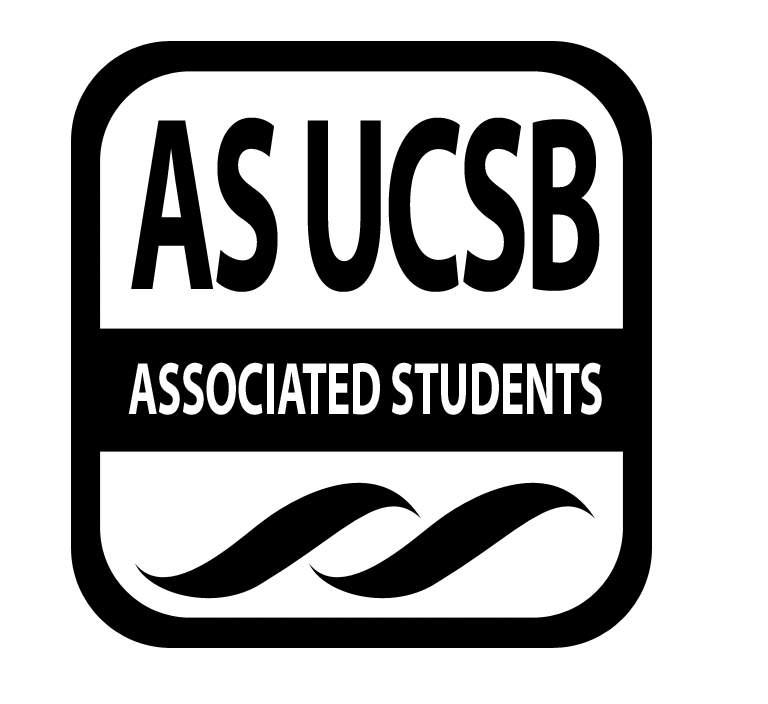 Associated Students1-23-14, 8:00pmAS COMMUNITY AFFAIRS BOARD OFFICE, UNIVERSITY CENTER 2523  Minutes/Actions recorded by: LangenCALL TO ORDER 8:01pm by PerezA. MEETING BUSINESSA-1.        Roll CallB. Action ItemsB-1. New Businessa. UCSB Department of Theater and Dance- learning, collaboration, respond to community needs- The Odyssey Project- Los Prietos Boys Camp (LPBC)(same as F4Y)- 8 teens, 8 UCSB Ugrads- huge budget, receiving funding from many-training and preparation process includes self-examination, communication skills, and critical thinking- Budget request:	$5000- for mentors of the teens-Megan (via email): likes the connection between faculty, UCSB students, and teens- David: thought program was unique, but only 8 students- budget is unclear, will need clarification- Monte: also concerned with the small amount of students- Volunteers from places other than Theatre and Dance- Monte has a personal interest in student to prisoner pipeline- the mentors might be faculty members, the board feels uneasy about funding stipends for them- Marina: the project itself is positive; agrees budget confusingQuestions:- How many mentors? How many hours do they work?- Who are the mentors?- What would the breakdown of the $5000 be? (‘Hours and Rates’? What do these pertain to?)- How many UCSB students overall? What is their role?- How do they chose the select 8 teens?MOTION/SECOND: Muldoon / RodriguezMotion to grant UCSB Theater and Dance an interview.Call to Question: LangenACTION: Vote: 7-0-0, MOTION passesResponsible for Interview: Perez (primary), Haynes (secondary)Staff/Advisor Instruction/Request: n/aAdditional approval required: b.Goleta Valley Beautiful- urban forest services- environmental education- UCSB student interns: CCBER- 15-20 (18)interns per term, 40 hours each- $270 (6.75/hr)- Budget request:$4050- stipend for 15 interns$251.10- social security$58.73- medicare$450 -workers comp$50 - paycheck processing$65.17- office supplies$75- cell phone- Megan (via email): likes the mission of GVB and the potential sustainability, both to the earth and career skills/ goals of the interns- Monte: likes this program and the sustainability - Cat: the board is wary of funding stipends because they are not sustainable and the person might volunteer without the money anyways- Julie: without this money, the program would still exist. Interns would still volunteer- David: it might be a disappointment for interns who wanted a stipend. GVB is trying to compensate for lack of state and federal funding - Cat and Julie: would consider GVB if their budget request was reallocated; concern about the stipends, if they could request for something without stipends we would feel more inclined to grant fundsQuestions:- How long is a term?- What is the process of becoming an intern? Who selects?- What is the cell phone for? Who pays the bill?MOTION/SECOND: Zhu / LangenMotion to not grant Goleta Valley Beautiful an interview on the basis that stipends are not sustainable.Call to Question: ACTION: Vote: --, MOTION MOTION/SECOND:  Richardson/ MuldoonMotion to grant Goleta Valley Beautiful an interview with the stipulation that they send us a revised budget without stipends.Call to Question: RodriguezACTION: Vote: 7-0-0, MOTION passesResponsible for Interview: Rodriguez (primary), Ostiller (secondary)Staff/Advisor Instruction/Request: n/aAdditional approval required: c. Wilderness Youth Project- bring (disadvantaged) children to wilderness for fun, mentoring, education- Budget request:       		$5000- “program expenses”- Past: requested stipends, requested stipends for UCSB students. Was told to give line item descriptions of funding requests- Megan (via email): really likes the program, but would want to see a more detailed budget request if they were given an interview- Devin: how many UCSB volunteers are involved?- Monte: knows people who have volunteered with them- Julie: likes the group, but doesn’t like their budget request- Devin: will be nice if they could bring a revised specific budget- Julie: it shouldn’t be too hard for them to itemize their request, they’ve done these programs for yearsQuestions:- What exactly do the program expenses go to?MOTION/SECOND: Richardson/ MuldoonMotion to grant an interview to Wilderness Youth ProjectCall to Question: HaynesACTION: Vote: 7-0-0, MOTION passesResponsible for Interview: Zhu (primary), Richardson(secondary)Staff/Advisor Instruction/Request: n/aAdditional approval required: d. International Women’s Festivals- evening reception and award presentation with speakers, discussions- Earl Warren showgrounds, expect 1200-1500 attendees- Budget request:       	$3,000- sound system for festival- Megan (via email): likes the focus, but questions sustainability - Monte: thinks that Earl Warren is too far for most UCSB students to access easily; could inadvertently prevent a lot of UCSB involvementQuestions:- How many UCSB students?- Are they advertising in departments? (Fem studies, Soc, etc.)- Purpose of the conference? Any specific themes? Who would be speaking? - Is the sound system through the showground, or an independent party?- purchasing or renting the speakers?- How is this project sustainable? When would you utilize these in the future? Has the lack of speakers / an outdated sound system been a problem in the past?- What are the awards for?MOTION/SECOND: Haynes/ LangenMotion to grant International Women’s Festivals an interviewCall to Question: MuldoonACTION: Vote: 7-0-0, MOTION passesResponsible for Interview: Langen (primary), Muldoon (secondary)Staff/Advisor Instruction/Request: n/aAdditional approval required: e. Global Medical Brigades- Received funding in Winter 2013	According to CAB Foundation’s limited funding rule, GMB not eligible for a grant until Spring 2014MOTION/SECOND: Langen/ MuldoonMotion to not grant Global Medical Brigades an interview on the basis that we do not want to break our limited funding rule.Call to Question: RichardsonACTION: Vote: 7-0-0, MOTION passesStaff/Advisor Instruction/Request: n/aAdditional approval required: C. Internal updatesMonte wants to set up OrgSync account for CAB Foundation so we can send out mass e-mailsADJOURNMENTADJOURN: Perez at 9:04pmNameNote:absent (excused/not excused)arrived late (time)departed early (time)proxy (full name)NameNote:absent (excused/not excused)arrived late (time)departed early (time)proxy (full name)David HaynesxKristy PerezxCatalina LangenxMonte-Angel RichardsonxDevin MuldoonxMarina RodriguezxMegan Ostillerabsent (excused)Julie Zhux